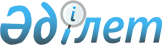 Аудандық мәслихаттың 2012 жылғы 21 желтоқсандағы № 56 "Мұғалжар ауданында бейбіт жиналыстар, митингілер, шерулер, пикеттер мен демонстрациялар өткізу тәртібін қосымша регламенттеу туралы" шешімнің күшін жою туралыАқтөбе облысы Мұғалжар аудандық мәслихатының 2016 жылғы 12 сәуірдегі № 19 шешімі      Қазақстан Республикасының 2001 жылғы 23 қаңтардағы "Қазақстан Республикасындағы жергілікті мемлекеттік басқару және өзін-өзі басқару туралы" Заңының 7 бабына сәйкес, Мұғалжар аудандық мәслихаты ШЕШІМ ҚАБЫЛДАДЫ:

      1. Аудандық мәслихаттың 2012 жылғы 21 желтоқсандағы №56 "Мұғалжар ауданында бейбіт жиналыстар, митингілер, шерулер, пикеттер мен демонстрациялар өткізу тәртібін қосымша регламенттеу туралы" шешімінің (нормативтік құқықтық актілерді мемлекеттік тіркеу тізілімінде № 3492 тіркелген, 2013 жылғы 24 қаңтарда аудандық "Мұғалжар" газетінде жарияланған) күші жойылды деп танылсын.

      2. Осы шешім қабылданған күннен бастап қолданысқа енгізіледі.


					© 2012. Қазақстан Республикасы Әділет министрлігінің «Қазақстан Республикасының Заңнама және құқықтық ақпарат институты» ШЖҚ РМК
				
      Аудандық мәслихаттың

Аудандық мәслихаттың

      сессия төрағасы

хатшысы

      Қ.Аймағанбетов

Н.Қалиева
